Přílohy k přihlášce:Životopis uchazečeDoklad o přijetí do prezenčního doktorského studia (je možné předložit dodatečně)Popis výzkumného projektu včetně souhlasu školitele a souhlas přednosty pracoviště FN Motol, na kterém bude studium probíhat (max. 1 stránka A4)Popis jakým způsobem bude zajištěno financování osobních nákladů studenta po dobu studia M.D., Ph.D. s podpisem přednosty pracoviště, na kterém bude studium probíhat.V Praze dne Podpis přednosty pracovištěPodpis uchazečePřihlášku ke studiu do programu M.D., Ph.D. předejte do 10.6.2019 na sekretariát náměstkyně pro vědu a výzkum FN Motol (Ústav imunologie (uzel A-G 3. patro) sekretariát, Ilona Kyselová, linka 5961, e-mail: ilona.kyselova@lfmotol.cuni.cz)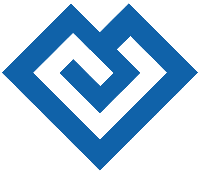 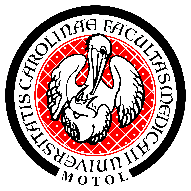 Fakultní nemocnice v MotoleUK 1. lékařská fakultaUK 2. lékařská fakultaKombinovaný program vědeckého a profesního vzdělávání
(„M.D., Ph.D. program”)Přihláška ke studiuJméno, příjmení a tituly uchazeče:Obor:Téma klinické práce:Školitel PhD:Garant MD:Pracoviště školitele:Adresa trvalého bydliště:Adresa trvalého bydliště:Adresa trvalého bydliště:Adresa trvalého bydliště:Adresa trvalého bydliště:Korespondenční adresa:Korespondenční adresa:Korespondenční adresa:Korespondenční adresa:Korespondenční adresa:mobil:e-mail: